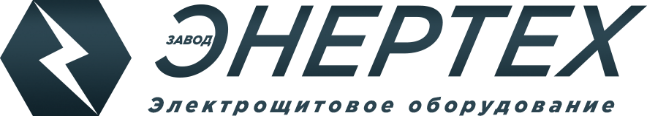 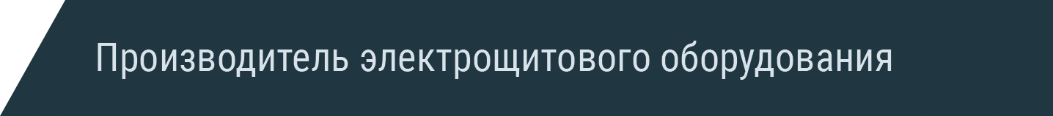 ПРАЙС-ЛИСТ ПРАЙС-ЛИСТ ПРАЙС-ЛИСТ ПРАЙС-ЛИСТ ООО «Завод ЭнерТех» 
г. Воронеж, ул. 45-Стрелковой Дивизии, 259И, оф.1ООО «Завод ЭнерТех» 
г. Воронеж, ул. 45-Стрелковой Дивизии, 259И, оф.1ООО «Завод ЭнерТех» 
г. Воронеж, ул. 45-Стрелковой Дивизии, 259И, оф.1ООО «Завод ЭнерТех» 
г. Воронеж, ул. 45-Стрелковой Дивизии, 259И, оф.1Тел. + 7 (473) 280-28-90, 280-25-90 
Моб. тел. 8-960-128-48-08
E-mail:  etroynin@zenertech.ru 
http://zenertech.ruДействителен с 01.04.2018 г.Тел. + 7 (473) 280-28-90, 280-25-90 
Моб. тел. 8-960-128-48-08
E-mail:  etroynin@zenertech.ru 
http://zenertech.ruДействителен с 01.04.2018 г.Тел. + 7 (473) 280-28-90, 280-25-90 
Моб. тел. 8-960-128-48-08
E-mail:  etroynin@zenertech.ru 
http://zenertech.ruДействителен с 01.04.2018 г.Тел. + 7 (473) 280-28-90, 280-25-90 
Моб. тел. 8-960-128-48-08
E-mail:  etroynin@zenertech.ru 
http://zenertech.ruДействителен с 01.04.2018 г.АртикулНаименование продукцииРозничная цена, руб. в т.ч. НДСЦена при заказе от 100 тыс.руб.АртикулНаименование продукцииРозничная цена, руб. в т.ч. НДСЦена при заказе от 100 тыс.руб.АртикулУЭРМСУЭРМСУЭРМСКЭТ 600 (600х300х150)(ВхШхГ) 538,00511,10КЭТ 700 (700х300х150)(ВхШхГ) 627,00595,65КЭТ 900 (900х300х150)(ВхШхГ) 876,00832,20КЭТ 1200 (1200х300х150)(ВхШхГ)1 036,00984,20КЭТ 1200 (1200х300х150)(ВхШхГ) с дверью1 203,001 142,85ЯУР (300х300х150)(ВхШхГ) 688,00653,60ЯУР (600х300х150)(ВхШхГ)984,00934,80ЩСС (600х300х150)(ВхШхГ) 926,00879,70Компенсатор высоты (160х320х160)(ВхШхГ)196,00186,20Щиты одностороннего обслуживания (ЩО-70).Щиты одностороннего обслуживания (ЩО-70).Щиты одностороннего обслуживания (ЩО-70).Корпус  Щ0-70 (2000х600х600) (ВхШхГ)7 168,006 809,60Корпус  Щ0-70 (2000х800х600) (ВхШхГ)8 087,007 682,65Корпус  Щ0-70 (2000х1000х600) (ВхШхГ)9 501,009 025,95Корпус  Щ0-70 (2200х600х600) (ВхШхГ)7 848,007 455,60Корпус  Щ0-70 (2200х800х600) (ВхШхГ)8 693,008 258,35Корпус  Щ0-70 (2200х1000х600) (ВхШхГ)10 031,009 529,45Панели к ЩО-70.Панели к ЩО-70.Панели к ЩО-70.Панель торцевая к Щ0-70 (2000х600) (ВхШ)1 650,001 567,50Панель торцевая к Щ0-70 (2200х600) (ВхШ)2 015,001 914,25Панель задняя к Щ0-70 (1800х600) (ВхШ)1 524,001 447,80Панель задняя к Щ0-70 (1800х800) (ВхШ)1 880,001 786,00Панель задняя к Щ0-70 (1800х1000) (ВхШ)2 338,002 221,10Панель задняя к Щ0-70 (2000х600) (ВхШ)1 685,001 600,75Панель задняя к Щ0-70 (2000х800) (ВхШ)1 830,001 738,50Панель задняя к Щ0-70 (2000х1000) (ВхШ)2 408,002 287,60Корпус ЩМП (IP31)Корпус ЩМП (IP31)Корпус ЩМП (IP31)Корпус  ЩМП-1 (IP31)(400х300х220) (ВхШхГ)1 170,001 111,50Корпус  ЩМП-2 (IP31)(500х400х220) (ВхШхГ)1 542,001 464,90Корпус  ЩМП-3 (IP31)(650х500х220) (ВхШхГ)2 020,001 919,00Корпус  ЩМП-4 (IP31)(800х600х250) (ВхШхГ)2 785,002 645,75Корпус  ЩМП-5 (IP31)(1000х650х300) (ВхШхГ)3 430,003 258,50Корпус  ЩМП-6 (IP31)(1200х750х300) (ВхШхГ)5 153,004 895,35Корпус  ЩМП-7 (IP31)(1320х750х300) (ВхШхГ)6 571,006 242,45Корпус ЩМП (IP54)Корпус ЩМП (IP54)Корпус ЩМП (IP54)Корпус  ЩМП-1 (IP54)(400х300х220) (ВхШхГ)2 034,001 932,30Корпус  ЩМП-2 (IP54)(500х400х220) (ВхШхГ)2 425,002 303,75Корпус  ЩМП-3 (IP54)(650х500х220) (ВхШхГ)2 878,002 734,10Корпус  ЩМП-4 (IP54)(800х600х250) (ВхШхГ)4 740,004 503,00Корпус  ЩМП-5 (IP54)(1000х650х300) (ВхШхГ)6 103,005 797,85Корпус  ЩМП-6 (IP54)(1200х750х300) (ВхШхГ)7 104,006 748,80Корпус  ЩМП-7 (IP54)(1320х750х300) (ВхШхГ)9 096,008 641,20Корпуса ЩРн (IP31)Корпуса ЩРн (IP31)Корпуса ЩРн (IP31)Корпус ЩРн-12 (IP31)(265х310х120)(ВхШхГ)533,00506,35Корпус ЩРн-18 (IP31)(265х440х120)(ВхШхГ)591,00561,45Корпус ЩРн-24 (IP31)(395х310х120))(ВхШхГ)710,00674,50Корпус ЩРн-36 (IP31)(520х310х120))(ВхШхГ)915,00869,25Корпус ЩРн-48 (IP31)(620х310х120))(ВхШхГ)1 090,001 035,50Корпуса ЩРн (IP54)Корпуса ЩРн (IP54)Корпуса ЩРн (IP54)Корпус ЩРн-12 (IP54)(265х310х120)(ВхШхГ)877,00833,15Корпус ЩРн-24 (IP54)(395х310х120))(ВхШхГ)1 161,001 102,95Корпуса щитов этажных (ЩЭ)Корпуса щитов этажных (ЩЭ)Корпуса щитов этажных (ЩЭ)Корпус ЩЭ 1-4 (1010х950х136)(ВхШхГ)2 706,002 570,70Корпус ЩЭ 2-4 (550х920х136)(ВхШхГ)1 912,001 816,40Корпус ЩЭ (1010х630х136)(ВхШхГ) без слаботочного отсека2 250,002 137,50Корпуса ВРУ-1 (IP31) Корпуса ВРУ-1 (IP31) Корпуса ВРУ-1 (IP31) Корпус ВРУ-1 (IP31) 1800х450х450 (ВхШхГ) без торцевых панелей5 966,005 667,70Корпус  ВРУ-1 (IP31) 1800х600х450 ((ВхШхГ) без торцевых панелей6 694,006 359,30Корпус  ВРУ-1 (IP31) 1800х800х450 (ВхШхГ)без торцевых панелей7 945,007 547,75Корпус  ВРУ-1 (IP31) 2000х450х450 (ВхШхГ) без торцевых панелей6 315,005 999,25Корпус  ВРУ-1 (IP31) 2000х600х450 (ВхШхГ) без торцевых панелей6 853,006 510,35Корпус  ВРУ-1 (IP31) 2000х800х450 (ВхШхГ)без торцевых панелей8 434,008 012,30Корпуса ВРУ-2 (IP31) Корпуса ВРУ-2 (IP31) Корпуса ВРУ-2 (IP31) Корпус  ВРУ-2 (IP31) 1800х450х450 (ВхШхГ) без торцевых панелей6 689,006 354,55Корпус  ВРУ-2 (IP31) 1800х600х450 (ВхШхГ) без торцевых панелей7 380,007 011,00Корпус  ВРУ-2 (IP31) 1800х800х450 (ВхШхГ) без торцевых панелей8 760,008 322,00Корпус  ВРУ-2 (IP31) 2000х450х450 (ВхШхГ) без торцевых панелей7 397,007 027,15Корпус  ВРУ-2 (IP31) 2000х600х450 (ВхШхГ) без торцевых панелей8 218,007 807,10Корпус  ВРУ-2 (IP31) 2000х800х450 (ВхШхГ) без торцевых панелей9 380,008 911,00Корпуса ВРУ-1 (IP54) Корпуса ВРУ-1 (IP54) Корпуса ВРУ-1 (IP54) Корпус  ВРУ-1 (IP54) 1800х450х450 (ВхШхГ) без торцевых панелей9 129,008 672,55Корпус  ВРУ-1 (IP54) 1800х600х450 (ВхШхГ) без торцевых панелей10 894,0010 349,30Корпус  ВРУ-1 (IP54) 1800х800х450 (ВхШхГ) без торцевых панелей12 097,0011 492,15Корпус  ВРУ-1 (IP54) 2000х450х450 (ВхШхГ) без торцевых панелей9 745,009 257,75Корпус  ВРУ-1 (IP54)  2000х600х450 (ВхШхГ) без торцевых панелей11 168,0010 609,60Корпус  ВРУ-1 (IP54) 2000х800х450 (ВхШхГ) без торцевых панелей12 343,0011 725,85Корпуса ВРУ-2 (IP54) Корпуса ВРУ-2 (IP54) Корпуса ВРУ-2 (IP54) Корпус ВРУ-2 (IP54) 1800х450х450 (ВхШхГ) без торцевых панелей9 686,009 201,70Корпус  ВРУ-2 (IP54) 1800х600х450 (ВхШхГ) без торцевых панелей11 377,0010 808,15Корпус  ВРУ-2 (IP54) 1800х800х450 (ВхШхГ) без торцевых панелей12 252,0011 639,40Корпус ВРУ-2 (IP54) 2000х450х450 (ВхШхГ)) без торцевых панелей10 867,0010 323,65Корпус ВРУ-2 (IP54) 2000х600х450 (ВхШхГ) без торцевых панелей12 101,0011 495,95Корпус ВРУ-2 (IP54) 2000х800х450 (ВхШхГ) без торцевых панелей13 712,0013 026,40Панели к  ВРУ-1, ВРУ-2 (IP31) Панели к  ВРУ-1, ВРУ-2 (IP31) Панели к  ВРУ-1, ВРУ-2 (IP31) Панель торцевая ВРУ-1 (ВРУ-2) (IP31) 1800*450 (ВхШ)700,00665,00Панель торцевая ВРУ-1 (ВРУ-2) (IP31) 2000*450 (ВхШ)765,00726,75Панель монтажная 50х450 (ВхШ)161,00152,95Панель монтажная 50х600 (ВхШ)193,00183,35Панель монтажная 100х600 (ВхШ)212,00201,40Панель монтажная 180х450 (ВхШ)230,00218,50Панель монтажная 180х600 (ВхШ)273,00259,35Панель монтажная 180х800 (ВхШ)304,00288,80Панель монтажная 210х450 (ВхШ)267,00253,65Панель монтажная 210х600 (ВхШ)280,00266,00Панель монтажная 210х800 (ВхШ)315,00299,25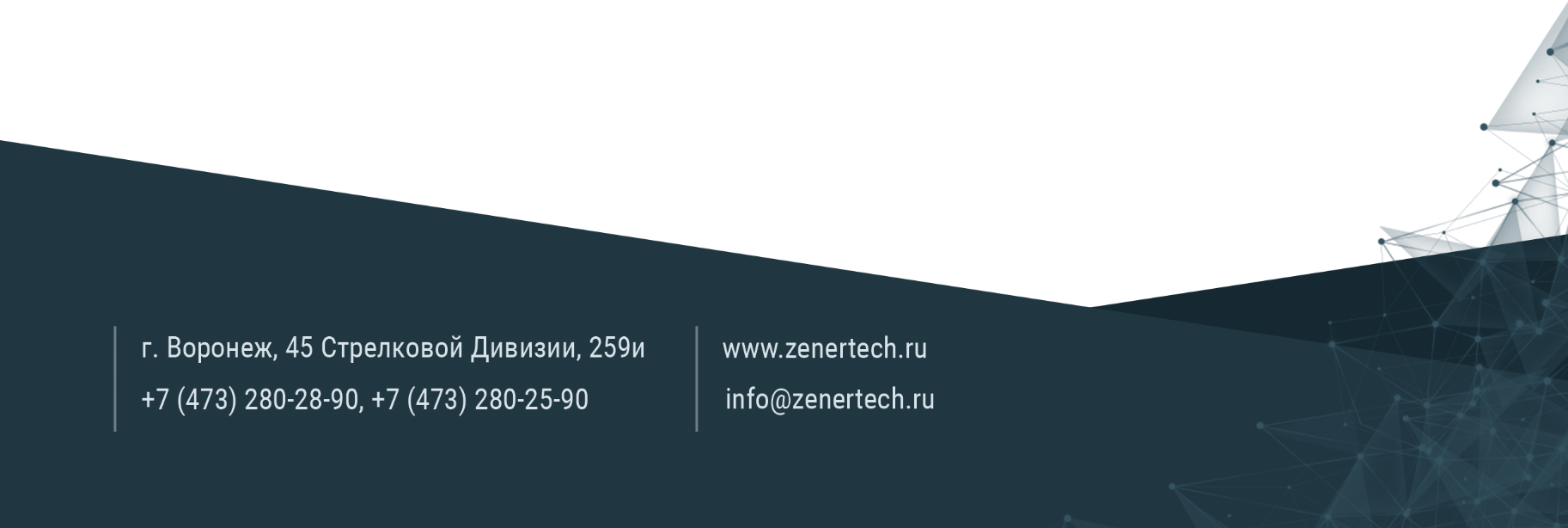 Панели к  ВРУ-1, ВРУ-2 (IP54) Панели к  ВРУ-1, ВРУ-2 (IP54) Панели к  ВРУ-1, ВРУ-2 (IP54) Панель торцевая ВРУ-1 (ВРУ-2) (IP54) 1800х450 (ВхШ)1 374,001 305,30Панель торцевая ВРУ-1 (ВРУ-2) (IP54 )2000х450 (ВхШ)1 503,001 427,85